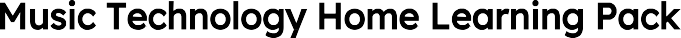 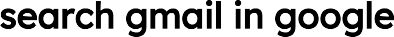 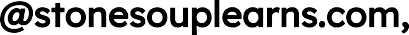 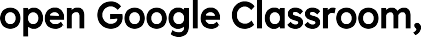 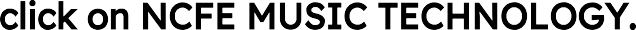 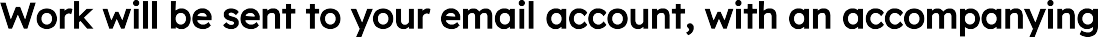 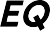 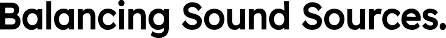 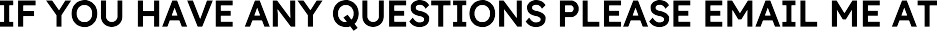 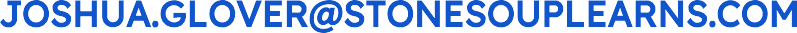 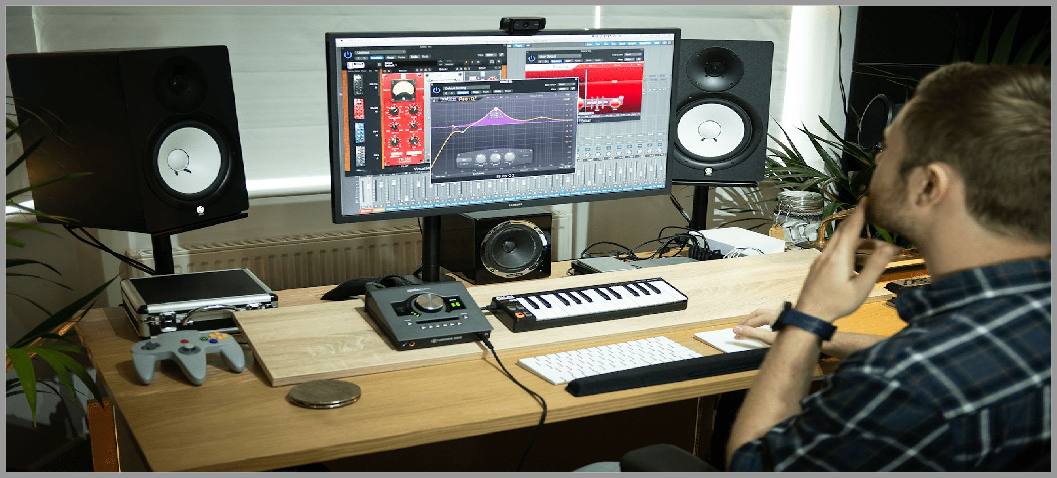  Music Technology Home Learning PackThe best way for you to complete any work for Music Technology whilst school is closed is via Google Classroom.To log-in search gmail in google, using your @stonesouplearns.com, then open Google Classroom,and click on NCFE MUSIC TECHNOLOGY.Work will be sent to your email account, with an accompanying video that will support and explain the work.I will also be uploading tutorials on how to create music on soundtrap.com.Alternatively this pack contains all the google classroom work you will be expected to complete.Year 11 should aim to complete all the work in this pack. Year 10 should focus on EQ, and Balancing Sound Sources. Year 9 will need to focus on soundtrap projects.IF YOU HAVE ANY QUESTIONS PLEASE EMAIL ME AT JOSHUA.GLOVER@STONESOUPLEARNS.COM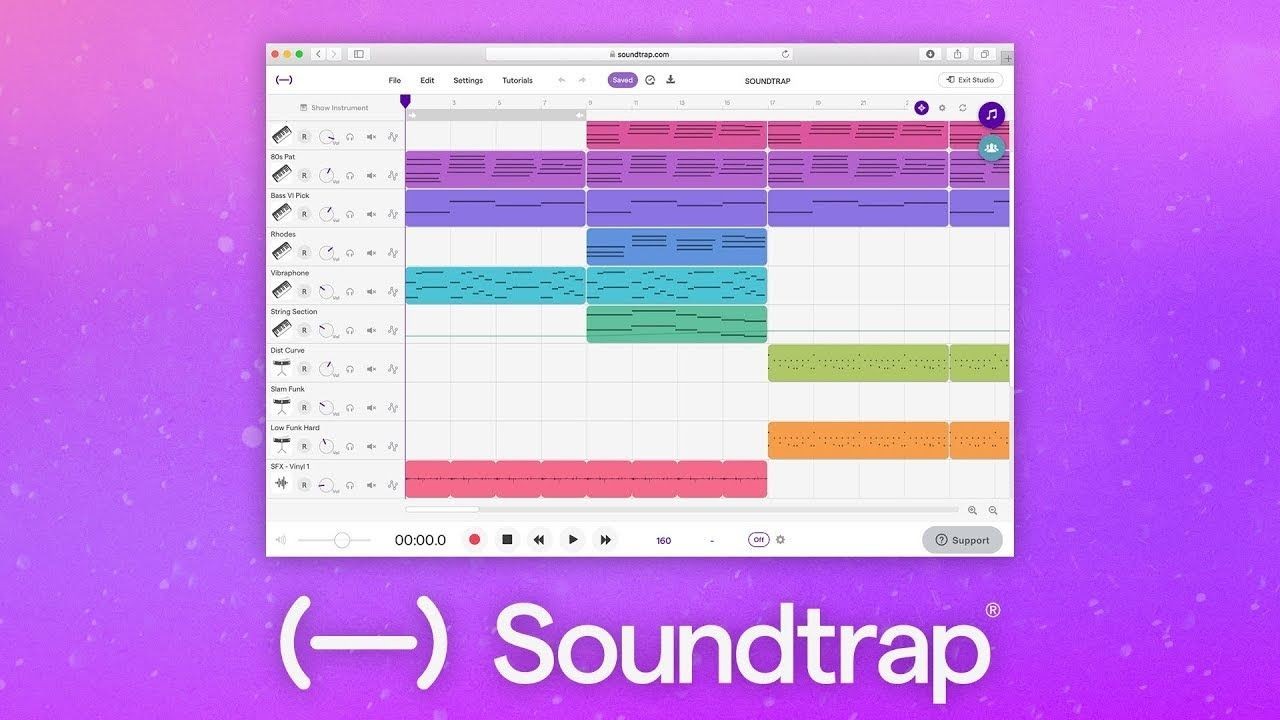 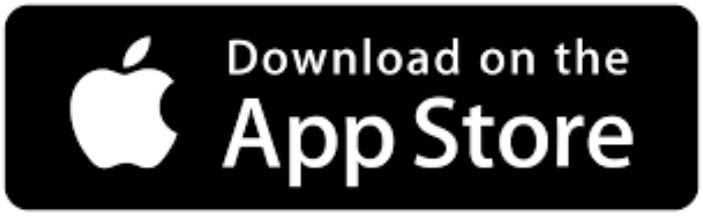 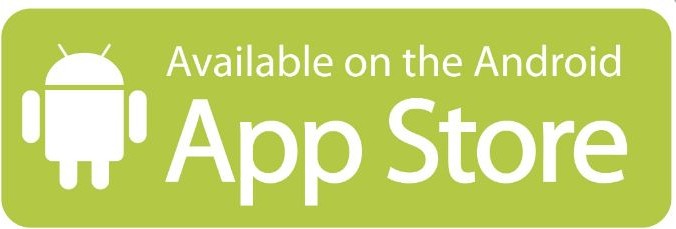 Making Music at HomeSearch for ‘soundtrap’ in your browser, or on any app store and log in using your @stonesouplearns.com account.Then search, or click on ‘soundtrap tutorials’ for an introduction to the software.Below are some details explaining what you are looking at: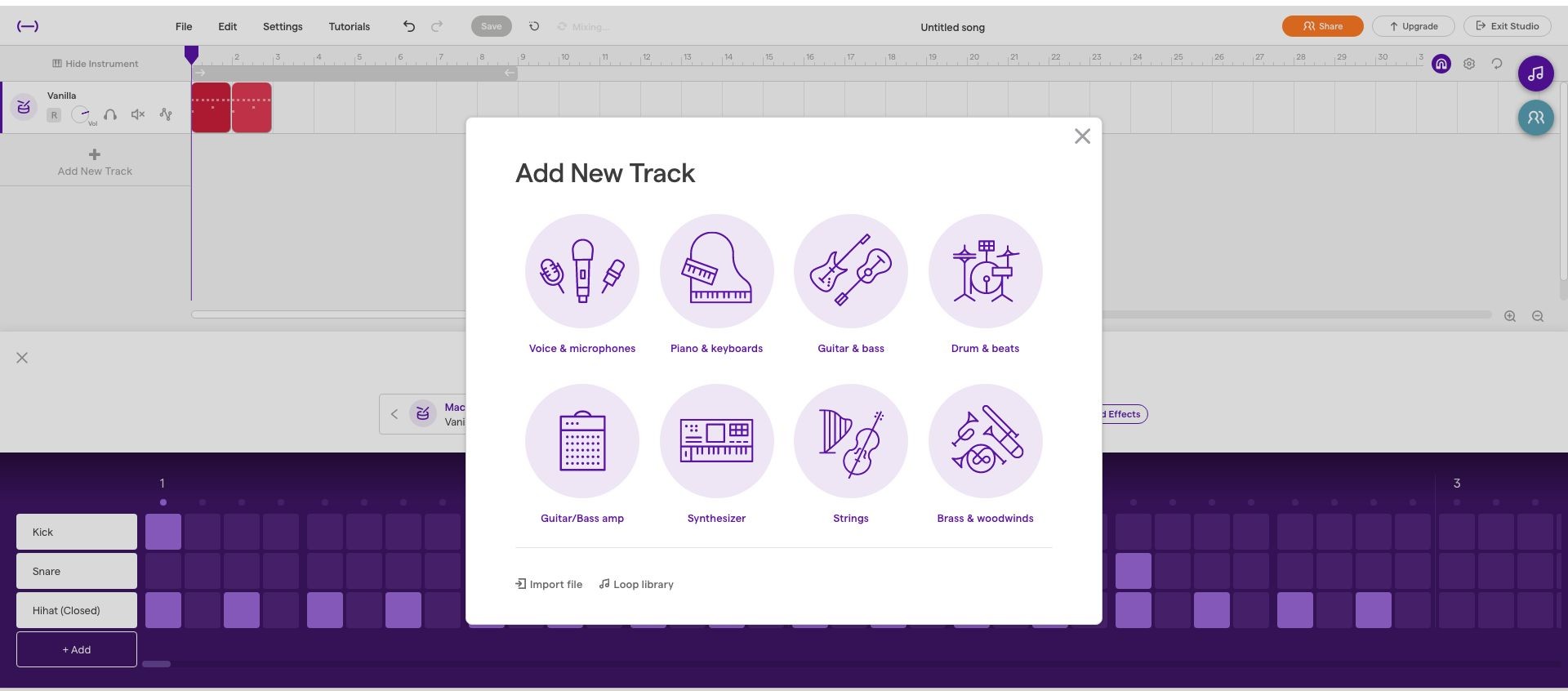 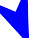 Add Drums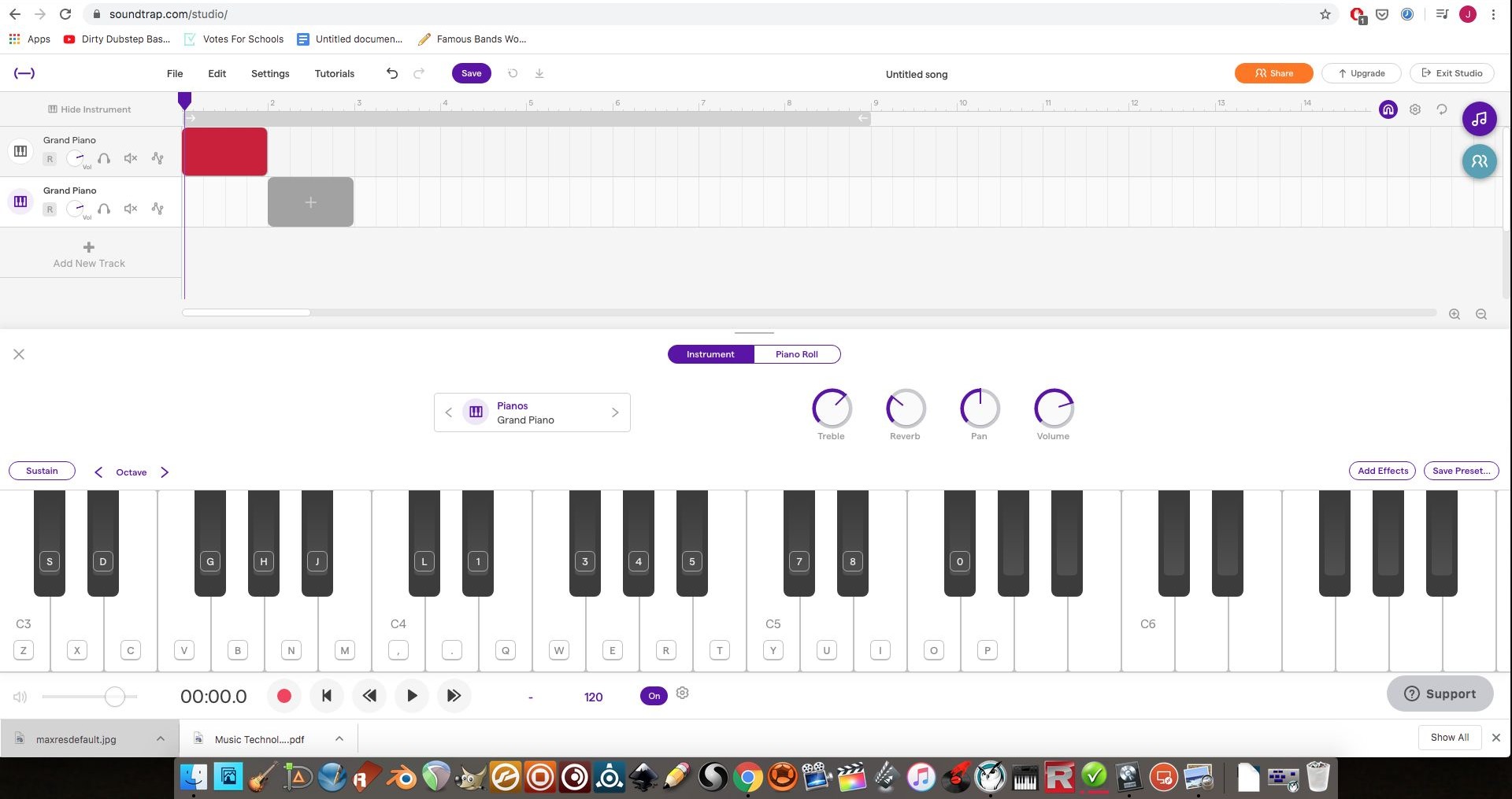 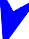 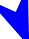 Play Using Keyboard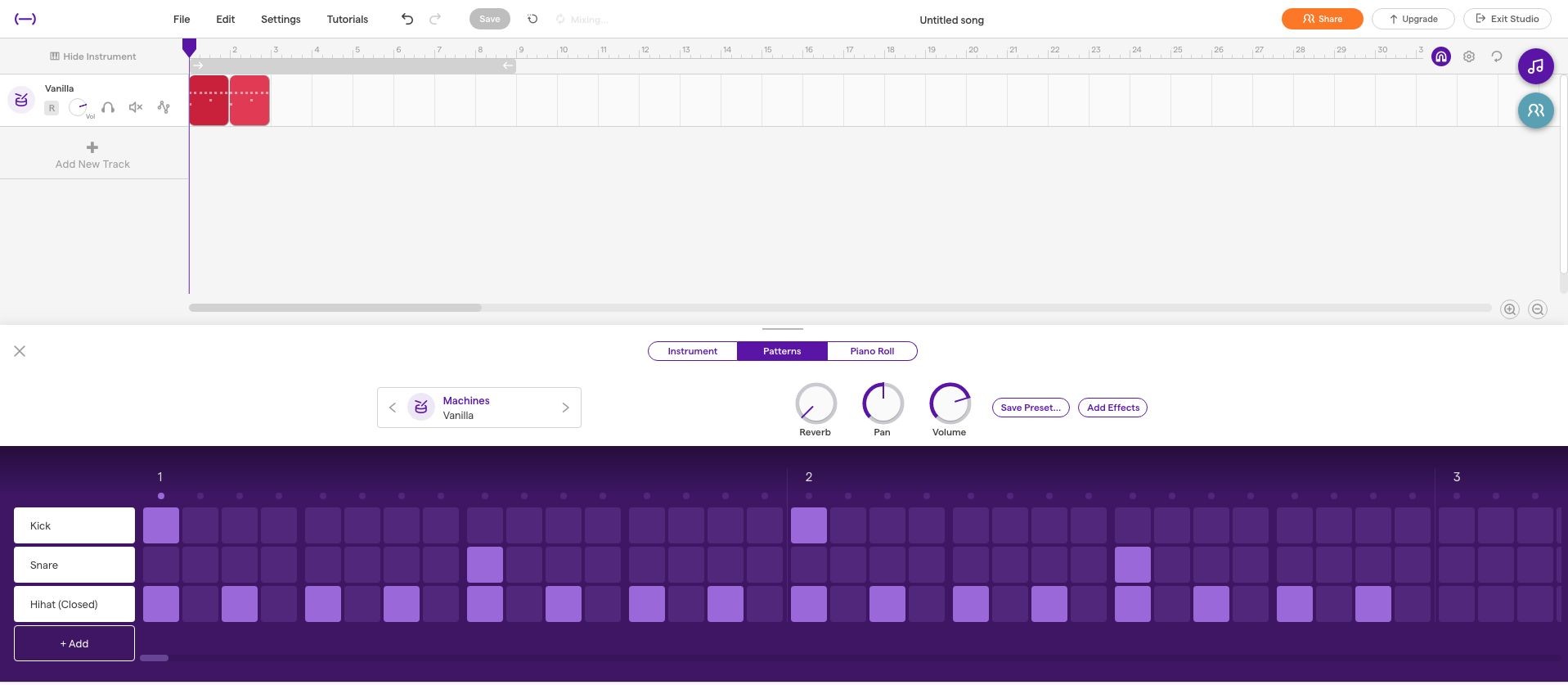 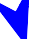 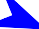 Copy Drum Pattern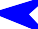 Click on Loop Library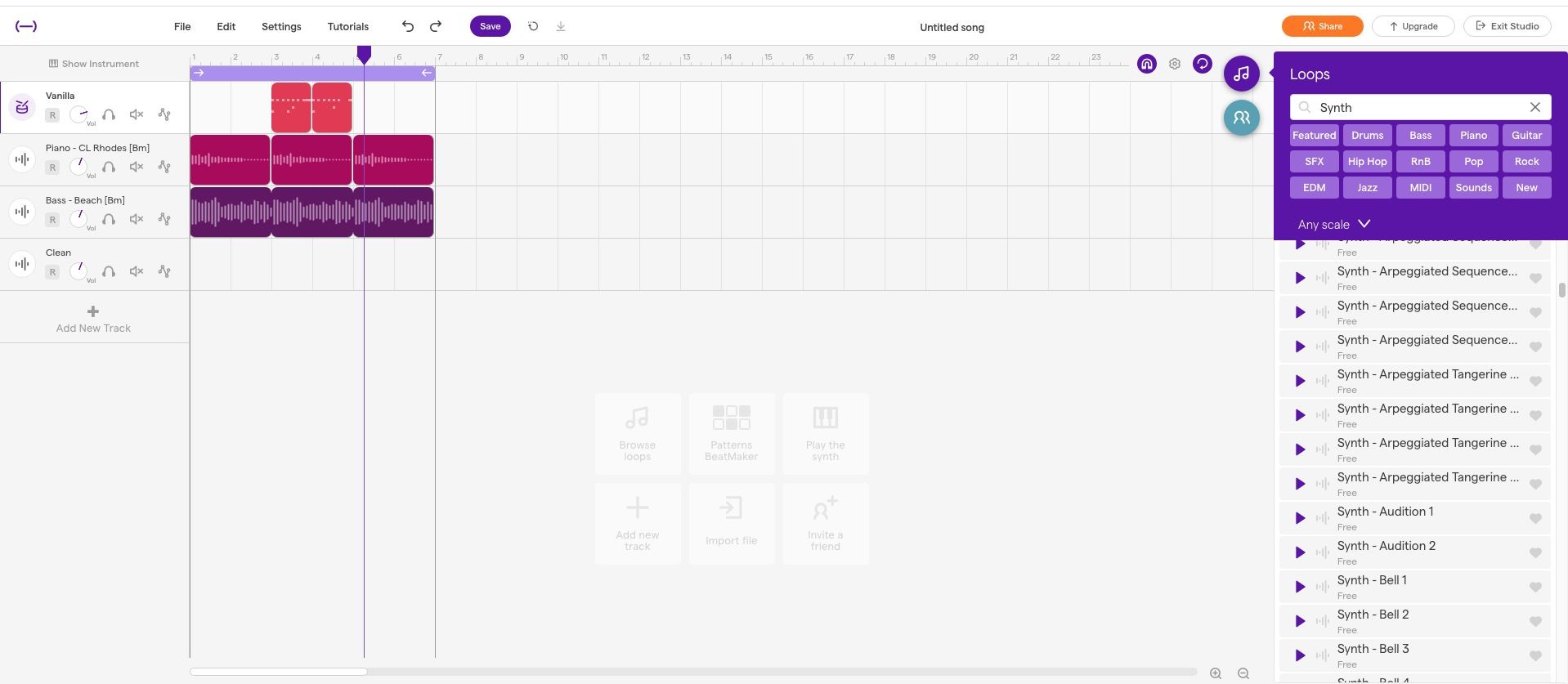 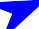 Search for Loops.Click, drag and hold ones you like into your project.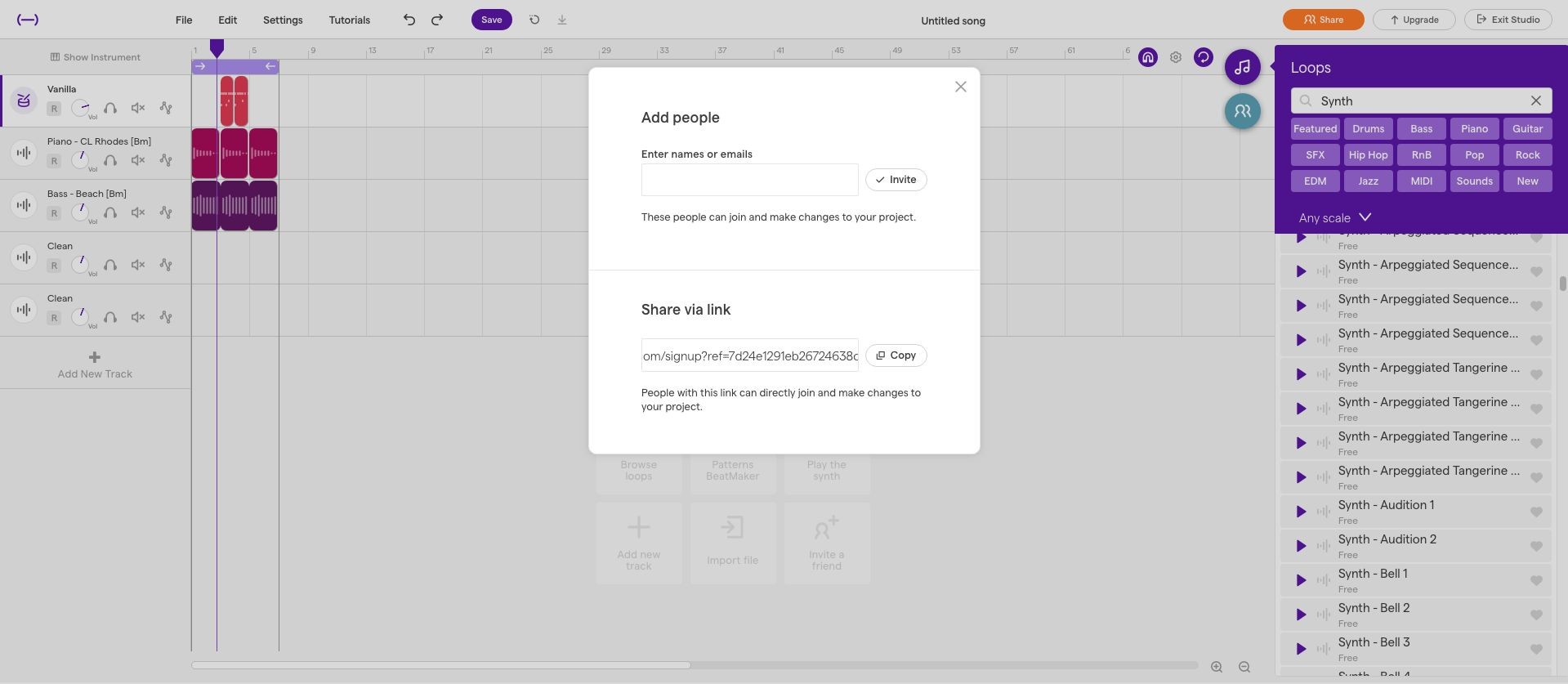 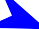 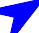 Send to         joshua.glover@stonesouplearns.com when you have a project you’re enjoy.B est of the Decade: Top Selling SongsFind,research, listen, and rate the top selling songs of the decades below. Rate it out of ten, and write the first three words that come to your mind when you listen to it.1920sArtist:Song:Rate it (out of ten):Three words:1 930sArtist:Song:Rate it (out of ten):Three words:1 940sArtist:Song:Rate it (out of ten):Three words:1950sArtist:Song:Rate it (out of ten):Three words:1960sArtist:Song:Rate it (out of ten): Three words:1 970sArtist:Song:Rate it (out of ten): Three words:1980sArtist:Song:Rate it (out of ten): Three words:1990sArtist:Song:Rate it (out of ten): Three words:2 000sArtist:Song:Rate it (out of ten): Three words:2 010sArtist:Song:Rate it (out of ten): Three words:B est of the Decade: Top Selling SongsFind,research, listen, and rate the top selling songs of the decades below. Rate it out of ten, and write the first three words that come to your mind when you listen to it.1920sArtist:Song:Rate it (out of ten):Three words:1 930sArtist:Song:Rate it (out of ten):Three words:1 940sArtist:Song:Rate it (out of ten):Three words:1950sArtist:Song:Rate it (out of ten):Three words:1960sArtist:Song:Rate it (out of ten): Three words:1 970sArtist:Song:Rate it (out of ten): Three words:1980sArtist:Song:Rate it (out of ten): Three words:1990sArtist:Song:Rate it (out of ten): Three words:2 000sArtist:Song:Rate it (out of ten): Three words:2 010sArtist:Song:Rate it (out of ten): Three words:2020sArtist:Song:Rate it (out of ten): Three words: